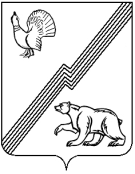 АДМИНИСТРАЦИЯ ГОРОДА ЮГОРСКАХанты-Мансийского автономного округа – Югры ПОСТАНОВЛЕНИЕот 14 марта 2016 года                                                                                                                   № 555О внесении изменения в постановлениеадминистрации города Югорска от31.10.2013 № 3276В соответствии с постановлением администрации города Югорска от 07.10.2013 № 2906 «О муниципальных и ведомственных целевых программах города Югорска», в целях уточнения объемов финансирования программных мероприятий на 2016 год: 1. Внести в приложение к постановлению администрации города Югорска от 31.10.2013 № 3276 «О муниципальной программе города Югорска «Управление муниципальными финансами в городе Югорске на 2014 - 2020 годы» (с изменениями от 06.08.2014 № 3995,                  от 18.11.2014 № 6238, от 27.11.2014 № 6442, от 17.12.2014 № 7104, от 22.01.2015 № 108,                      от 29.04.2015 №1944, от 24.08.2015 № 2865, от 23.11.2015 № 3403, от 17.12.2015 № 3634) изменение, изложив таблицу 2 в новой редакции (приложение). 2. Опубликовать постановление в газете «Югорский вестник» и разместить на официальном сайте администрации города Югорска.3. Настоящее постановление вступает в силу после его официального опубликования в газете «Югорский вестник».4. Контроль за выполнением постановления возложить на заместителя главы администрации города – директора департамента финансов Л.И. Горшкову.Глава администрации города Югорска                                                                                                                  М.И. Бодак		Приложение к постановлениюадминистрации города Югорскаот 14 марта 2016 года № 555 Таблица 2Перечень основных мероприятий муниципальной программы«Управление муниципальными финансами в городе Югорске на 2014 – 2020 годы»Код строки№ основного мероприятияОсновные мероприятия программы(связь мероприятий с целевыми показателями муниципальной программы)Ответственный исполнитель/ соисполнитель (наименование органа или структурного подразделения, учреждения)Финансовые затраты на реализацию (тыс. рублей)Финансовые затраты на реализацию (тыс. рублей)Финансовые затраты на реализацию (тыс. рублей)Финансовые затраты на реализацию (тыс. рублей)Финансовые затраты на реализацию (тыс. рублей)Финансовые затраты на реализацию (тыс. рублей)Финансовые затраты на реализацию (тыс. рублей)Финансовые затраты на реализацию (тыс. рублей)Финансовые затраты на реализацию (тыс. рублей)Код строки№ основного мероприятияОсновные мероприятия программы(связь мероприятий с целевыми показателями муниципальной программы)Ответственный исполнитель/ соисполнитель (наименование органа или структурного подразделения, учреждения)Источники финансированияВсего2014 год2015 год2016 год2017 год2018 год2019 год2020 год1234567891011121301Цель - Обеспечение долгосрочной сбалансированности и устойчивости бюджетной системы, повышение качества управления муниципальными финансами города ЮгорскаЦель - Обеспечение долгосрочной сбалансированности и устойчивости бюджетной системы, повышение качества управления муниципальными финансами города ЮгорскаЦель - Обеспечение долгосрочной сбалансированности и устойчивости бюджетной системы, повышение качества управления муниципальными финансами города ЮгорскаЦель - Обеспечение долгосрочной сбалансированности и устойчивости бюджетной системы, повышение качества управления муниципальными финансами города ЮгорскаЦель - Обеспечение долгосрочной сбалансированности и устойчивости бюджетной системы, повышение качества управления муниципальными финансами города ЮгорскаЦель - Обеспечение долгосрочной сбалансированности и устойчивости бюджетной системы, повышение качества управления муниципальными финансами города ЮгорскаЦель - Обеспечение долгосрочной сбалансированности и устойчивости бюджетной системы, повышение качества управления муниципальными финансами города ЮгорскаЦель - Обеспечение долгосрочной сбалансированности и устойчивости бюджетной системы, повышение качества управления муниципальными финансами города ЮгорскаЦель - Обеспечение долгосрочной сбалансированности и устойчивости бюджетной системы, повышение качества управления муниципальными финансами города ЮгорскаЦель - Обеспечение долгосрочной сбалансированности и устойчивости бюджетной системы, повышение качества управления муниципальными финансами города ЮгорскаЦель - Обеспечение долгосрочной сбалансированности и устойчивости бюджетной системы, повышение качества управления муниципальными финансами города ЮгорскаЦель - Обеспечение долгосрочной сбалансированности и устойчивости бюджетной системы, повышение качества управления муниципальными финансами города Югорска02Задача – Проведение бюджетной политики в пределах установленных полномочий, направленной на обеспечение долгосрочной сбалансированности и устойчивости бюджета города, создание условий для качественной организации бюджетного процессаЗадача – Проведение бюджетной политики в пределах установленных полномочий, направленной на обеспечение долгосрочной сбалансированности и устойчивости бюджета города, создание условий для качественной организации бюджетного процессаЗадача – Проведение бюджетной политики в пределах установленных полномочий, направленной на обеспечение долгосрочной сбалансированности и устойчивости бюджета города, создание условий для качественной организации бюджетного процессаЗадача – Проведение бюджетной политики в пределах установленных полномочий, направленной на обеспечение долгосрочной сбалансированности и устойчивости бюджета города, создание условий для качественной организации бюджетного процессаЗадача – Проведение бюджетной политики в пределах установленных полномочий, направленной на обеспечение долгосрочной сбалансированности и устойчивости бюджета города, создание условий для качественной организации бюджетного процессаЗадача – Проведение бюджетной политики в пределах установленных полномочий, направленной на обеспечение долгосрочной сбалансированности и устойчивости бюджета города, создание условий для качественной организации бюджетного процессаЗадача – Проведение бюджетной политики в пределах установленных полномочий, направленной на обеспечение долгосрочной сбалансированности и устойчивости бюджета города, создание условий для качественной организации бюджетного процессаЗадача – Проведение бюджетной политики в пределах установленных полномочий, направленной на обеспечение долгосрочной сбалансированности и устойчивости бюджета города, создание условий для качественной организации бюджетного процессаЗадача – Проведение бюджетной политики в пределах установленных полномочий, направленной на обеспечение долгосрочной сбалансированности и устойчивости бюджета города, создание условий для качественной организации бюджетного процессаЗадача – Проведение бюджетной политики в пределах установленных полномочий, направленной на обеспечение долгосрочной сбалансированности и устойчивости бюджета города, создание условий для качественной организации бюджетного процессаЗадача – Проведение бюджетной политики в пределах установленных полномочий, направленной на обеспечение долгосрочной сбалансированности и устойчивости бюджета города, создание условий для качественной организации бюджетного процессаЗадача – Проведение бюджетной политики в пределах установленных полномочий, направленной на обеспечение долгосрочной сбалансированности и устойчивости бюджета города, создание условий для качественной организации бюджетного процесса031 Создание условий для обеспечения сбалансированности бюджета города Югорска и повышение эффективности бюджетного процесса(1, 2, 3, 4, 5)Департа-мент финансов местный бюджет212 645,030 439,033 104,031 506,029 396,029 300,029 400,029 500,0031 Создание условий для обеспечения сбалансированности бюджета города Югорска и повышение эффективности бюджетного процесса(1, 2, 3, 4, 5)Департа-мент финансов Всего212 645,030 439,033 104,031 506,029 396,029 300,029 400,029 500,0042 Эффективное управление муниципальным долгом города Югорска(6, 7, 8)Департа-мент финансов местный бюджет82 000,05 500,016 000,028 500,010 000,09 000,07 000,06 000,0042 Эффективное управление муниципальным долгом города Югорска(6, 7, 8)Департа-мент финансов Всего82 000,05 500,016 000,028 500,010 000,09 000,07 000,06 000,0053 Формирование единого информационного пространства в сфере управления муниципальными финансами(9, 10, 11)Департа-мент финансовместный бюджет20 347,02 861,02 861,03 064,02 861,02 900,02 900,02 900,0053 Формирование единого информационного пространства в сфере управления муниципальными финансами(9, 10, 11)Департа-мент финансовВсего20 347,02 861,02 861,03 064,02 861,02 900,02 900,02 900,006Итого по задачеИтого по задачеДепарта-мент финансовместный бюджет314 992,038 800,051 965,063 070,042 257,041 200,039 300,038 400,006Итого по задачеИтого по задачеДепарта-мент финансовВсего314 992,038 800,051 965,063 070,042 257,041 200,039 300,038 400,007ВСЕГО ПО МУНИЦИПАЛЬНОЙ ПРОГРАММЕВСЕГО ПО МУНИЦИПАЛЬНОЙ ПРОГРАММЕВСЕГО ПО МУНИЦИПАЛЬНОЙ ПРОГРАММЕместный бюджет314 992,038 800,051 965,063 070,042 257,041 200,039 300,038 400,007ВСЕГО ПО МУНИЦИПАЛЬНОЙ ПРОГРАММЕВСЕГО ПО МУНИЦИПАЛЬНОЙ ПРОГРАММЕВСЕГО ПО МУНИЦИПАЛЬНОЙ ПРОГРАММЕВсего 314 992,038 800,051 965,063 070,042 257,041 200,039 300,038 400,0в том числе:в том числе:в том числе:в том числе:08Инвестиции в объекты муниципальной собственностиИнвестиции в объекты муниципальной собственностиИнвестиции в объекты муниципальной собственностиИнвестиции в объекты муниципальной собственности0,00,00,00,00,00,00,00,0в том числе:в том числе:в том числе:в том числе:09Ответственный исполнитель (Департамент финансов)Ответственный исполнитель (Департамент финансов)Ответственный исполнитель (Департамент финансов)местный бюджет314 992,038 800,051 965,063 070,042 257,041 200,039 300,038 400,009Ответственный исполнитель (Департамент финансов)Ответственный исполнитель (Департамент финансов)Ответственный исполнитель (Департамент финансов)Всего314 992,038 800,051 965,063 070,042 257,041 200,039 300,038 400,0